ALFABETO ITALIANO:A, a               aB, b               biC, c               ci                                                                                        LETTERE STRANIERE:D, d              di                                                                                        J, j            i lungaE, e               e                                                                                         K, k          cappaF, f                effe                                                                                    W, w       doppia vuG, g              gi                                                                                         X, x          icsH, h              acca                                                                                    Y, y          ipsilonI, i                 iL, l                elleM, m            emmeN, n              enneO, o              o P, p               pi Q, q              cuR, r               erreS, s               esse T, t                tiU, u              u V, v               vu Z, z                zeta Le lettere dell’alfabeto sono pronunciate mettendo in azione vari organi dell’apparato fonatorio: i polmoni, la laringe, il naso, la bocca con tutte le sue parti (labbra, palato, denti, lingua…) e le corde vocali.VOCALI:CONSONANTI:Le consonanti si differenziano dalle vocali perché si articolano quando l’aria, uscendo dai polmoni, incontra degli ostacoli lungo il tragitto verso la fuoriuscita dal naso o dalla bocca. Si classificano, infatti, secondo il modo e il luogo d’articolazione, cioè secondo il modo in cui gli organi si posizionano ostacolando l’uscita dell’aria e secondo il punto esatto in cui il suono è prodotto e viene emesso.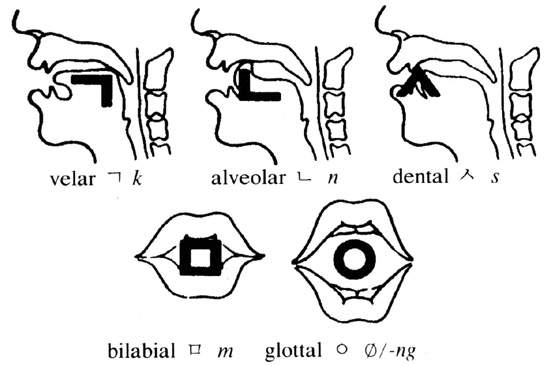 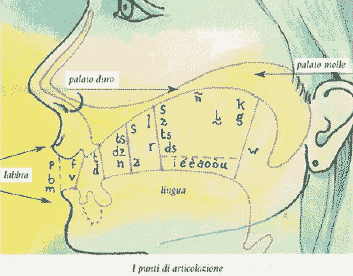 VOCALITRASCRIZIONE FONETICAESEMPIOa/a/casa, altoe aperta/ɛ/bello, cioèe chiusa/e/neve, perchéi/i/libro, cibo o aperta/ɔ/olio, possoo chiusa/o/dolce, comeu/u/luna, ultimoANTERIORECENTRALEPOSTERIOREALTEiuMEDIO-ALTEeoMEDIO-BASSEɛɔBASSEaSEMICONSONANTITRASCRIZIONE FONETICAESEMPIOi/j/ieri, piùu/w/uovo, fuocoCONSONANTITRASCRIZIONE FONETICAESEMPIOb/b/bambino, babboc/k/cane, canzonec/ʧ/cena, ciaoch/c/che, chiesad/d/dado, ditaf/f/farfalla, fontanag/g/gatto, gambag/ʤ/giorno, gelatogh/ɉ/ghiro, ghepardoh/h/ehm, ohl/l/lana, lunam/m/mamma, manom/ɱ/inverno, infernon/n/naso, nanon/ɳ/panchina, fangogl/ʎ/figlio, lugliogn/ɲ/ragno, gnomop/p/pasta, paneq/k/quadro, questor/r/rana, regalos/s/sole, sano s/z/rosa, asmasc/ʃ/scena, sciaret/t/tetto, tavolov/v/vento, vocez/ʦ/danza, marzoz/ʣ/zero, zainoBILABIALILABIO-DENTALIDENTALI/ ALVEOLARIPOST-ALVEOLARIPALATALIVELARIUVULARIGLOTTALINASALImɱnɲɳOCCLUSIVEp, bt, dc, ɉk, gqAFFRICATEʦ, ʣʧ, ʤFRICATIVEf, vs, zʃhVIBRANTIrLATERALIlʎAPPROSSIMANTIjw